     Наступил пожароопасный осенне-зимний период. Согласно статистике, в это время основное количество возгораний происходит в жилом секторе. Основной причиной становится человеческий фактор и нарушения 
     Чтобы максимально снизить риск возникновения пожара - запрещается использовать электропровода и кабели с видимыми нарушениями изоляции, розетки, рубильники, другие электроустановочные изделия с повреждениями. Подход к розетке должен быть максимально доступным и безопасным для быстрого отключения горящего прибора. Запрещается перегружать электросеть, одновременно включая несколько мощных электроприборов. Использовать временную электропроводку, пользоваться самодельными электронагревательными приборами. Использование приборов только заводского производства. Прежде чем начать использовать прибор, внимательно прочитайте инструкцию. Запрещается пользоваться электроутюгами, электроплитками, электрочайниками и другими электронагревательными приборами, не имеющими устройств тепловой защиты, а также при отсутствии или неисправности терморегуляторов, предусмотренных конструкцией. Очень важно не оставлять без присмотра включенными в электрическую сеть электронагревательные приборы, а также другие бытовые электроприборы, в том числе находящиеся в режиме ожидания, за исключением электроприборов, которые могут находиться в круглосуточном режиме работы в соответствии с инструкцией завода-изготовителя.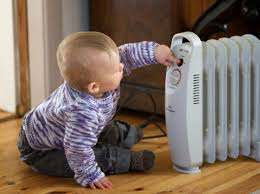 Как избежать возгорания обогревателя?      Главным правилом использования электрообогревателей является бдительность. Сам обогреватель должен стоять на подставке из негорючих материалов. Перед использованием прибора необходимо убедиться в его исправности. Вовремя производить визуальный осмотр прибора и изоляции контактов, состояние проводов. Причиной возгорания может стать перегрызенный питомцем провод. - Не устанавливайте электронагревательные приборы вблизи штор и мебели и других воспламеняющих предметов- Не вешайте одежду на обогреватель, если иное не указано в инструкции. - Не оставляйте работающий прибор без присмотра. - Не оставляйте без присмотра маленьких детей с включенным электрообогревателем. Как правильно подключить электрообогреватель к сети?     Помните, во избежание перегрузки сети не подключайте несколько обогревателей к одной розетке. При подключении обогревателя в первую очередь необходимо ознакомиться с инструкцией завода производителя, а также на сертификацию продукции. Что делать если возгорание произошло?1. Не поддавайтесь панике! 2. Обесточьте электронагревательный прибор. Если нет возможности выдернуть вилку из розетки необходимо обесточить всю квартиру через электрощиток. Если ваш ребенок остается один – научите его это делать. 3. Если возгорание не удалось ликвидировать самостоятельно - вызывайте пожарную охрану по телефону 01 или 112. 4. При самостоятельном тушении не используйте воду – наиболее эффективным средством тушения является огнетушитель, при его отсутствии используйте мокрую ткань, песок или землю из цветочного горшка.      Соблюдение этих простых правил помогут Вам сохранить себя, свое имущество, а также своих близких. Инструктор противопожарной профилактики ППС № 6 ОГБУ «Пожарно-спасательная служба Иркутской области»» Степанюк Е.Г.